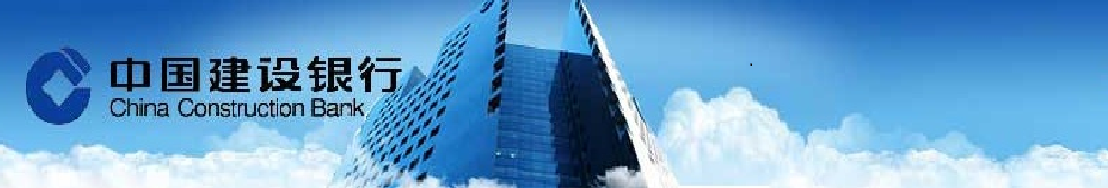 石油輸出國組織(OPEC)秘書長巴爾金都對產油國落實上月達成的減產協議抱持信心。根據協議，OPEC成員國和俄羅斯等非OPEC產油國將減產近180萬桶/日，減產時間初步定為六個月。巴爾金都稱，OPEC沒有特定的油價目標，OPEC決定控制供給，主要是為了解決高庫存問題，而高庫存已經開始下降。美國12月零售銷售增長，因汽車和家具需求旺盛。今年有望以更快的步伐增長。周五公布的另一項數據顯示，上月生產者物價指數(PPI)連續第二個月上漲，創逾兩年來最大同比漲幅，消費者開始預期，未來商品和服務價格將會上漲。外匯市場    台幣兌美元週五放量收升逾1角，創逾兩個月新高。在外資持續大舉匯入，加上韓元和人民幣等亞幣午後勁升帶動下，台幣進一步攻高並連四日收升，本周升幅逾1.2%。美元指數雖略走穩，惟韓元和人民幣等持續往升值方向挺進，台幣在亞幣走揚、外資買超台股並續呈淨匯入，及部分出口商進場拋匯拉抬之下，午後多數時間都在31.600以下交易，尾盤隨進口商進場低接美元，使美元勉強守住31.600以上價位。預計今日成交區間在31.600~31.800。貨幣市場    台灣銀行間短率周五大持穩於近期低位。開始進入農曆春節的資金需求高峰期，儘管目前央行刻意寬鬆市場資金，但仍有銀行偏向保守操作。人民幣市場波動劇烈，隔拆利率在1.50%-8.00%，一年天期cnh swap落在 2,850 -3,100。債券市場    週五美國公布生產者物價、零售銷售與密大消費者信心大致弱於市場預估，但整體美債利率受到消費者通膨預期提升影響，利率小幅彈升，10年期美債利率上揚3.32bps收2.396%；30年期利率上揚2.82bps收2.989%，本週市場關注消費物價、工業生產與新屋開工、許可，數據面預估偏向穩定，短線操作建議暫以區間操作為宜。期貨市場    週五離岸人民幣走升，盤中一度升破6.83，但不久旋即收斂漲勢回到6.84之上。週五美國公布零售數字增長及連續兩個月上漲的PPI，推升美元走強，數據公布後人民幣小幅走貶，最低貶至6.86。離岸人民幣換匯點上漲，一個月480(+75)，一年2970(+110)。期貨週五成交632口，成交約當金額0.21億美金，留倉口數3897口，約當留倉金額1.27億美金。Economic Data免責聲明本研究報告僅供本公司特定客戶參考。客戶進行投資決策時，應審慎考量本身之需求、投資風險及風險承壓度，並就投資結果自行負責，本公司不作任何獲利保證，亦不就投資損害負任何法律責任。本研究報告內容取材自本公司認可之來源，但不保證其完整性及精確性、該報告所載財務資料、預估及意見，係本公司於特定日期就現有資訊所作之專業判斷，嗣後變更時，本公司將不做預告或更新；本研究報告內容僅供參考，未盡完善之處，本公司恕不負責。除經本公司同意，不得將本研究報告內容複製、轉載或以其他方式提供予其他第三人。FXLastHighLowUSD/TWD31.60231.69631.569USD/CNY6.89416.90526.886USD/CNH6.8436.87536.8279USD/JPY114.49115.45114.01EUR/USD1.06431.06731.0596AUD/USD0.75020.7510.7449Interest RateInterest RateLastChgTW O/NTW O/N0.16-0.02TAIBOR 3MTAIBOR 3M0.659330CNT TAIBOR 3MCNT TAIBOR 3M7.15330.702CNT TAIBOR 1YCNT TAIBOR 1Y5.96670.266TW IRS 3YTW IRS 3Y0.8685-0.0075TW IRS 5YTW IRS 5Y1.1050.0025TW 5Y BONDTW 5Y BOND0.808-0.002TW 10Y BONDTW 10Y BOND1.15-0.0155SHIBOR O/NSHIBOR O/N2.1040.001SHIBOR 1MSHIBOR 1M3.67180.0331SHIBOR 3MSHIBOR 3M3.68740.0338CN 7Y BONDCN 7Y BOND3.114-0.039CN 10Y BONDCN 10Y BOND3.1990.007USD LIBOR O/NUSD LIBOR O/N0.692780USD LIBOR 3MUSD LIBOR 3M1.023170.00139USD 10Y BONDUSD 10Y BOND2.39640.0333USD 30Y BONDUSD 30Y BOND2.98860.0282CommodityCommodityLastChgBRENTBRENT55.450.16WTIWTI52.370.15GOLDGOLD1197.344.01StockStockLastChgDow JonesDow Jones19885.73-5.27NasdaqNasdaq5574.11626.629S&P 500S&P 5002274.644.2DAXDAX11629.18108.14SSEASSEA3266.037-6.768HISHIS22829.02108.36TAIEXTAIEX9378.83-87.31Nikkei 225Nikkei 22519287.28-115.66KOSPIKOSPI2076.79-5.96Source: BloombergSource: BloombergSource: BloombergSource: BloombergDate CountryEventPeriodSurveyActualPrior01/13CH外國直接投資(年比)人民幣Dec0.80%5.70%--01/13USPPI最終需求(年比)Dec1.60%1.60%1.30%01/13USPPI(不含食品及能源)(年比)Dec1.50%1.60%1.60%01/13US先期零售銷售(月比)Dec0.70%0.60%0.10%01/13US密西根大學市場氣氛Jan P98.598.198.2